DRAFT AGENDA v0.4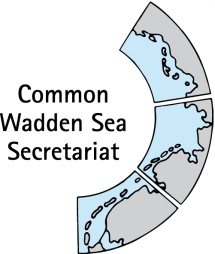 Task Group Management (TG-M 21-1) 28 January 2021Online meetingOpening of the Meeting and adoption of the Agenda The meeting will be opened by the chairperson at 13:00 on 28 January 2021. Participants will be invited to adopt the draft agenda of the meeting.Summary record Documents: TG-M21-1-2rev_SR20-4Proposal: Adopt the draft Summary Record of TG-M 20-4.Announcements Document: TG-M21-1-3-AnnouncementsPresentation Angelique Nielen: Dutch Strategy 2050 (10 presentation+10min discussion)To account for the shortened time for this virtual meeting, meeting participants are invited to hand in their information to the CWSS until 27 January 2021. Individual announcements will not be repeated during the meeting, but time given for questions. Proposal: Note the informationImplementation of the Leeuwarden DeclarationDocuments: TG-M21-1-4-1-TG-M progress report, TG-M21-1-4-2Marine litter cover and inventory-rev, TG-M21-1-4-3-Swimway policy statement_rev; TG-M21-1-4-4Marine litter GermanyParticipants will be informed on TG-M relevant tasks of the Leeuwarden Declaration (LD) Proposal: Note the information and revise document for submission to WSB 32.4.1 Paragraph 22 - 23: Marine litter Proposal: Discuss the group´s involvement and activities in marine litter and revise and agree on cover note with inventory for submission to WSB 32 4.2 Paragraph 13: Swimway Proposal: Agree on policy statement and if to submit document to WSB 32. Agree on procedure (email consultation) for Swimway ToR and submit to WSB 32.Shipping Document: TG-M21-1-5-1_MSCZoe, TG-M21-1-5-2-WSF-Round-tableInform on parliament discussion regarding MSC Zoe incident. Proposal: Note the document, to discuss the role of TG-M/WSB for implementation of these proposals and to prepare recommendations for the WSB-32 meeting on 4 March 2021. Single integrated management plan (SIMP) and Quality Status Report (QSR) Document: TG-M21-1-6-1 SIMP, TG-M21-1-6-2 QSRDiscussion of current activities and potential contributions regarding the SIMP process and alignment with the Quality Status Report. Proposal: Note the information and review and add on the databases “Shipping and Ports” and “FisheriesAny Other Business The group will be invited to discuss any other businessAOB 1: Wadden Sea in OSPAR ministerial conference. Proposal: Note the information and discuss next steps.Next meeting Meeting TG-M 21-2 is planned for 9 – 10 March 2021.ClosingThe meeting will be closed no later than 16:00 on 28 January 2021.